 Only use arrow down/up keys to navigate. Do not use tab key.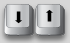 MDHHS-5853, GROW TRAINING REFERRALMichigan Department of Health and Human Services (MDHHS)(Revised 10-23)SECTION 1 – REFERRAL IDENTIFICATIONsection 2 – training record – For Regional Resource Team Use Onlysection 3 – grow session attendance log(Do not type beyond this point)End of formThis referral form must be completed and emailed to the appropriate contractor for each individual needing GROW training. This information can be found at www.fcnp.org/pridegrow-training-schedules. Upon receipt of the referral, contractors will contact the client identified on this form to complete the registration process.Training Entered into Child Welfare Licensing Module (CWLM) Date        N/A adoption	 N/A no person ID providedLegal NamePerson IDPhone NumberPreferred name (Katie, Bob, etc.)Pronouns (ex. she/her, he/him, they/them, etc.)Email AddressReferral Type (choose one) Adoption	 Foster	 KinshipHome AddressCityStateZip CodePreferred Training CountyPreferred Training MonthDate Orientation CompletedPreferred Method of Contact	 Email	 Text	 Phone CallAdopt/Licensing WorkerAgencyWorker Phone NumberWorker Email AddressReferring Agency Notes (i.e., the applicant struggles with technology, the applicant is deaf, considering fostering teens, etc.)Referral Received Date	      Client ContactsSessionCompletion DateTrainerA.	IntroductionB.	Child DevelopmentC.	Systems, Policies and AdvocacyD.	Attachment and RelationshipsE.	Diversity and InclusionF.	Toxic Stress, Trauma, and Trauma-Informed ParentingG.	Foster, Adoptive and Kinship Parent WellbeingH.	Mental Health and Special NeedsI.	ConclusionJ.	Panel – AdoptionK.	Panel – Foster CareL.	Panel – KinshipM.	Prudent ParentN.	Safe SleepO. Firearm SafetyTrainer Feedback (include observations about the prospective resource parent(s) and areas where further training is needed) No comments/concernsDate returned to referring staff      By signing below I certify that the individual(s) listed above have participated in       hours of GROW training.Certifying Trainer SignatureDateThe Michigan Department of Health and Human Services (MDHHS) does not discriminate against any individual or group on the basis of race, national origin, color, sex, disability, religion, age, height, weight, familial status, partisan considerations, or genetic information. Sex-based discrimination includes, but is not limited to, discrimination based on sexual orientation, gender identity, gender expression, sex characteristics, and pregnancy.